Fiche consignesLes attentes de la SociétéIntroduction L’agriculture a permis le développement des sociétés humaines tout autour du globe. L’augmentation du nombre de personnes à nourrir a fait évoluer les techniques agricoles. L’agriculture et les sociétés sont liées depuis la nuit des temps et s’influencent l’une l’autre.En France, l’agriculture a connue une grande transformation après la seconde guerre mondiale (L. Bourgeois, M. Demotes-Mainard, 2000). dans les années 1950 les besoins de la sociétés Française sont immenses. Les agriculteurs vont alors faire évoluer leurs pratiques pour produire en grande quantité. La mécanisation pénètre dans de nombreuses fermes, les industrielles créent des produits, fertilisants ou pesticides, permettant au agriculteurs d'accroître leur rendement, notamment dans les cultures céréalières. (L. Bourgeois, M. Demotes-Mainard, 2000)Depuis quelques années maintenant, la profession agricole est souvent pointé du doigt, stigmatisé. En cause, la production de manière intensive qui serait à l’origine de nombreuses pollutions (eau, sol, gaz à effet de serre…). La sensibilisation de la population aux thématiques environnementales mais également au bien-être animal change les habitudes de consommation des Français.A vous de jouer ! Vous êtes agriculteur et possédez une ferme en polyculture élevage (bovin). Vous souhaitez répondre aux attentes de la société. Vous avez droit à cinq actions par an.I.  Les bases des attentes de la société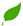 D’après ce qui a été présenté précédemment et de ce que vous pensez, dégagez les 4 attentes majeures de la société vis à vis de l’agriculture. Essayez de classer ces attentes selon leur ordre d’importance dans la société. II. Pour aller plus loinMaintenant, essayez de réfléchir aux modifications à  mettre en place afin de pouvoir répondre au mieux à ces attentes. Pour valider le scénario, vous devez atteindre les objectifs suivants : Bien être animal :							> ou égal à 0.68Production de nourriture :						> ou égal à 0.7Durabilité environnementale : 					> ou égal à 0.7Durabilité globale :		 					> ou égal à 0.65Fiche réponsesLes attentes de la sociétéI. Les bases des attentes de la sociétéLa société actuelle attend des agriculteurs qu’ils produisent différemment, plus respectueux de l'environnement, un meilleur traitement des animaux d’élevage (stratégie gouvernementale 2016-2020), tout en assurant une qualité sanitaire et nutritive des produits.La société française estime que le rôle des agriculteurs est important pour la préservation de l’environnement (qualité de l’air, de l’eau, des sols, diversité animale et végétale) à 90%, Maintien d’une vie rurale active à 85% (création d’emploi), et entretien du paysage et aménagement de la campagne à 84%. (Ifop 2000) Vis à vis de l’élevage, la société émet aussi des attentes. La principale est l’accès des animaux au plein air. De plus, ressort aussi de cette étude la notion de bien être animal, et une limitation du nombre d’animaux par élevage. (Delanoue et al. 2017)Ainsi, les quatres attentes majeures de la société sont par ordre d’importance: La préservation de l’environnementLe bien être animal la production de nourriture La contribution à l’emploi II. Pour aller plus loin	Pour répondre au mieux aux attentes de la société, et atteindre le niveau des indicateurs demandé, plusieurs actions sont recommandées. La réduction de l’utilisation de pesticides, permettant d’augmenter la durabilité environnementale 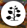 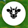 Le changement de l’alimentation animale, avec plus de temps à l’extérieur, permettant d’augmenter le bien être animal. Mais aussi le changement du cow housing system pour passer en deep bedding. 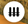 La mise en place d’agroforesterie ou d’infrastructures vertes permet d’augmenter la préservation, même si cela fait un peu baisser la production de nourriture. Bibliographie 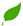 L. Bourgeois, M. Demotes-Mainard, 2000. Les cinquante ans qui ont changé l'agriculture française. Économie rurale  Année 2000  255-256  pp. 14-20Delanoue et al., 2017. Points de vue et attentes des consommateurs et citoyens vis-à-vis de l’élevage. Une étude quantitative auprès de 2 000 personnes en France. Journée Rech. Porcine, 49, 295-300.Gouvernement français, 2020. 2016-2020: stratégie gouvernementale pour le bien-être des animaux en France. https://agriculture.gouv.fr/2016-2020-une-strategie-globale-pour-le-bien-etre-des-animaux-en-franceSondage ipsos, 1999. Le rôle économique et social de l'agriculture est reconnu par les Français. Sondage Ipsos / Ministère agriculture, 2000. Les Français sont très attachés à leurs agriculteurs.  Auteurs  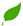 NUFFER Pierre, OGEL Nathan, GUIGOU Julien, avec la participation de SCHOTT RoxanePAGLIARO RosalbaGUIGNOT-MUFFET  KillianSONNTAG SylvainTHEOLEYRE Juliette